ГЛАВА РУЗСКОГО ГОРОДСКОГО ОКРУГА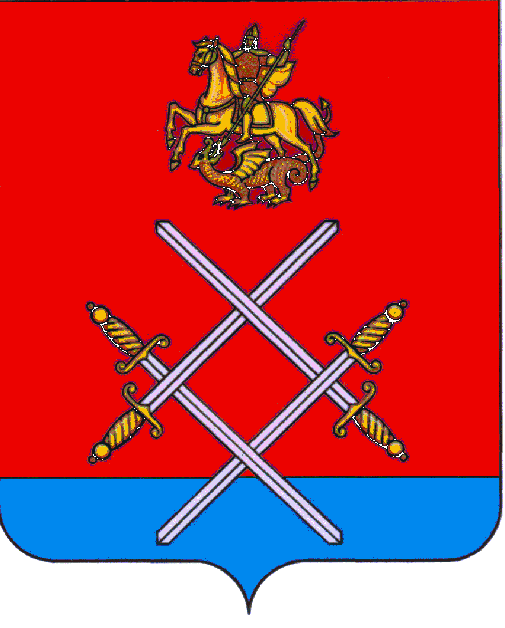 МОСКОВСКОЙ ОБЛАСТИПОСТАНОВЛЕНИЕОт _______________№ _______________Об утверждении Порядка определения нормативных затрат, применяемых при расчете объема субсидии на финансовое обеспечение выполнения муниципального задания на оказание муниципальных услуг муниципальными бюджетными и автономными учреждениями, находящимися в ведении Управления образования Администрации Рузского городского округаВ соответствии со статьей 69.2 Бюджетного кодекса Российской Федерации, подпунктом 2 пункта 7 статьи 9.2 Федерального закона от 12.01.1996 № 7-ФЗ "О некоммерческих организациях" и частью 5 статьи 4 Федерального закона от 03.11.2006г.  № 174-ФЗ "Об автономных учреждениях", Федеральным законом от 06.10.2003 г. № 131-ФЗ «Об общих принципах организации местного самоуправления в Российской Федерации», Уставом Рузского муниципального района Московской области, постановляю:1.Утвердить Порядок определения нормативных затрат, применяемых при расчете объема субсидии на финансовое обеспечение выполнения муниципального задания на оказание муниципальных услуг муниципальными бюджетными и автономными учреждениями, находящимися в ведении Управления образования Администрации Рузского городского округа (прилагается).2.Отраслевым (функциональным) органом администрации Рузского городского округа, осуществляющим функции главных распорядителей средств бюджета Рузского городского округа, осуществляющим функции и полномочия учредителя в отношении бюджетного или автономного учреждения в соответствующих сферах.В течение одного месяца с даты вступления в силу настоящего постановления по согласованию с Финансовым управлением администрации Рузского городского округа утвердить:-нормы потребления товаров и услуг, необходимых для оказания муниципальных услуг (выполнения работ), включенных в ведомственный перечень муниципальных услуг (работ);-перечни показателей качества муниципальной услуги (работы);в течение одного месяца с даты вступления в силу настоящего постановления по согласованию с Финансовым управлением администрации Рузского городского округа утвердить:-порядок расчета нормативных затрат на оказание муниципальных услуг (выполнение работ) с учетом нормативных затрат на содержание имущества муниципальных учреждений Рузского городского округа;-нормативные затраты на оказание муниципальных услуг (выполнение работ) с учетом нормативных затрат на содержание имущества муниципальными учреждениями Рузского городского округа;2.1.В срок не позднее одного месяца после официального опубликования решения Совета депутатов Рузского городского округа о бюджете на очередной финансовый год и на плановый период утвердить муниципальное задание, сформированное на основе ведомственного перечня муниципальных услуг (работ), оказываемых (выполняемых) находящимися в их ведении подведомственными учреждениями в соответствии с основными видами деятельности, предусмотренными учредительными документами;2.2.Обеспечить размещение муниципальных заданий и отчетов о выполнении муниципальных заданий, за исключением сведений, не подлежащих публикации в открытой печати в соответствии с законодательством Российской Федерации, на официальном сайте Российской Федерации в информационно-телекоммуникационной сети Интернет для размещения информации о государственных (муниципальных) учреждениях (www.bus.gov.ru).3.Настоящее постановление применяется к правоотношениям, возникшим с 01 января 2017 года.4.Опубликовать настоящее постановление в газете «Красное знамя» и разместить на официальном сайте Рузского городского округа в сети «Интернет».5.Контроль за выполнением настоящего постановления возложить на заместителя Главы администрации Рузского городского округа Шиломаеву И.А.Глава городского округа 		     	               	          М.В. ТархановИсп. Сидорова К. Д.8 (49627) 24-712УтвержденПостановлением ГлавыРузского городского округа от «____» __________2017года N_______Порядок определения нормативных затрат, применяемых при расчете объема субсидии на финансовое обеспечение выполнения муниципального задания на оказание муниципальных услуг муниципальными бюджетными и автономными учреждениями, находящимися в ведении Управления образования АдминистрацииРузского городского округаI. Общие положения1.Настоящий Порядок определяет правила расчета нормативных затрат на выполнение муниципальных услуг муниципальными бюджетными и автономными учреждениями, для определения объема субсидии, предоставляемой на выполнение муниципального задания.2.При расчете нормативных затрат на оказание муниципальной услуги не учитываются расходы, финансовое обеспечение которых осуществляется в форме иных целевых субсидий, а также публичных обязательств, подлежащих исполнению в денежной форме в соответствии с законодательством Российской Федерации.3.Нормативные затраты на оказание муниципальной услуги утверждаются для каждой услуги, оказываемой в рамках муниципального задания и включенной в ведомственный перечень муниципальных услуг и работ, сформированный на основе базовых (отраслевых) перечней муниципальных услуг и работ.4.Под нормативными затратами на оказание муниципальной услуги понимаются затраты на оказание единицы муниципальной услуги, определяемые на основе базового норматива затрат на оказание муниципальной услуги (далее - базовый норматив затрат на услугу) и корректирующих коэффициентов к базовому нормативу затрат на услугу.5.Базовые нормативы затрат на услугу, корректирующие коэффициенты к базовому нормативу затрат на услугу, а также нормативные затраты на выполнение муниципальной услуги определяются на основе:-утвержденных штатных расписаний или рекомендованных штатных нормативов;-утвержденных норм потребления товаров и услуг (выраженных в натуральных показателях), необходимых для оказания муниципальной услуги, в том числе нормы, установленные нормативными правовыми актами муниципального образования, ГОСТами, СНиПами, СанПиНами, федеральными стандартами, а также регламентами оказания муниципальных услуг.6.При отсутствии норм, выраженных в натуральных показателях, утвержденных в отношении муниципальной услуги, оказываемой муниципальными учреждениями, нормы, выраженные в натуральных показателях, определяются на основе анализа и усреднения показателей деятельности муниципального учреждения, которое имеет максимальный объем затрат на оказание единицы муниципальной услуги при выполнении требований к качеству оказания муниципальной услуги, отраженных в базовом (отраслевом) перечне (далее - метод наиболее эффективного учреждения), либо на основе медианного значения по муниципальным учреждениям, оказывающим муниципальную услугу (далее - медианный метод).Так же может применятся структурный метод (или экспертный метод), позволяющий рассчитать нормативные затраты на единицу услуги (работы), с учетом объема средств бюджета, предусмотренного на указанные цели сводной бюджетной росписью на соответствующий финансовый год и плановый период.7.Нормативные затраты на оказание муниципальной услуги (выполнение работы) не могут приводить к превышению объема бюджетных ассигнований, предусмотренных Решением о бюджете Рузского городского округа на очередной финансовый год и на плановый период на финансовое обеспечение выполнения муниципального задания.8.При определении базового норматива затрат на услугу и нормативных затрат на выполнение муниципальных услуг рассчитываются затраты, необходимые для оказания муниципальной услуг, с соблюдением показателей качества оказания муниципальной услуги, а также показателей, отражающих отраслевую специфику муниципальной услуги.9.У бюджетных и автономных учреждений Рузского городского округа, все имущество используется при оказании муниципальных услуг. При расчете суммы финансирования муниципального задания нормативные затраты на содержание имущества, не используемого при оказании муниципальной услуги, принимаются равными 0.10.Нормативные затраты на уплату налогов, в качестве объекта налогообложения по которым признается имущество учреждения, в стоимость базового норматива на услугу и нормативных затрат на выполнение работы не включаются.11.Базовый норматив затрат на оказание муниципальной услуги (работы) состоит из базового норматива затрат, непосредственно связанных с оказанием муниципальной услуги и базового норматива затрат на общехозяйственные нужды на оказание муниципальной услуги.12.Корректирующие коэффициенты к базовому нормативу затрат на оказание муниципальной услуги, применяемые при расчете нормативных затрат на оказание муниципальной услуги, состоят из:-территориального корректирующего коэффициента, включающего территориальный корректирующий коэффициент на оплату труда с начислениями на выплаты по оплате труда и территориальный корректирующий коэффициент на коммунальные услуги и на содержание недвижимого имущества;-отраслевые корректирующие коэффициенты к базовому нормативу затрат, отражающего отраслевую специфику муниципальной услуги.13.Отраслевые корректирующие коэффициенты, отражающие содержание муниципальных услуг и (или) условия (формы) их оказания, устанавливаются отдельно по каждой из муниципальных услуг, в том числе в соответствии с характеристиками муниципальных услуг, указанных в Базовых перечнях.14.В целях доведения объема финансового обеспечения выполнения муниципального задания, рассчитанного в соответствии с настоящим Порядком, до уровня финансового обеспечения в текущем финансовом году в пределах бюджетных ассигнований, предусмотренных Управлению образования в районном бюджете на соответствующие цели, применяются коэффициенты выравнивания.Коэффициенты выравнивания применяются при необходимости, в период до начала формирования муниципальных заданий на 2019 год и на плановый период 2020 и 2021 годов.II. Формирование базовых нормативов затрат и корректирующих коэффициентов15.Базовые нормативы затрат включают в себя затраты, непосредственно связанные с оказанием муниципальной услуги, и затраты на общехозяйственные нужды на оказание муниципальной услуги.16.В составе затрат, непосредственно связанных с оказанием муниципальной услуги, учитываются следующие составляющие затрат:16.1.Затраты на оплату труда и начисления на выплаты по оплате труда педагогических и других работников образовательной организации, принимающих непосредственное участие в оказании муниципальной услуги, включая страховые взносы в Пенсионный фонд Российской Федерации, Фонд социального страхования Российской Федерации и Федеральный фонд обязательного медицинского страхования, страховые взносы на обязательное социальное страхование от несчастных случаев на производстве и профессиональных заболеваний в соответствии с трудовым законодательством и иными нормативными правовыми актами, содержащими нормы трудового права;16.2.Затраты на приобретение материальных запасов и основных средств, потребляемых (используемых) в процессе оказания муниципальной услуги;16.3.Иные затраты, непосредственно связанные с оказанием муниципальной услуги.17.В составе затрат на общехозяйственные нужды учитываются следующие составляющие затрат:17.1Затраты на коммунальные услуги;17.2Затраты на содержание объектов недвижимого имущества (в том числе затраты на арендные платежи);17.3.Затраты на содержание объектов особо ценного движимого имущества;17.4.Затраты на приобретение услуг связи;17.5.Затраты на приобретение транспортных услуг, в том числе расходы на проезд до места повышения квалификации и обратно;17.6.Затраты на оплату труда и начисления на выплаты по оплате труда работников организации, которые не принимают непосредственного участия в оказании муниципальной услуги (административно-управленческого и вспомогательного персонала и прочего персонала), включая страховые взносы в Пенсионный фонд Российской Федерации, Фонд социального страхования Российской Федерации и Фонд обязательного медицинского страхования Российской Федерации, а также на обязательное социальное страхование от несчастных случаев на производстве и профессиональных заболеваний в соответствии с трудовым законодательством и иными нормативными правовыми актами, содержащими нормы трудового права;17.7.Затраты на прочие общехозяйственные нужды.18.Базовый норматив затрат и корректирующие коэффициенты, а также нормы на оказание единицы муниципальных услуг общедоступного и бесплатного начального общего, основного общего, среднего общего образования в муниципальных общеобразовательных организациях рассчитываются и утверждаются отдельно для организаций, расположенных в городских и сельских населенных пунктах.19.Базовый норматив затрат и корректирующие коэффициенты, а так же нормы на оказание единицы муниципальных услуг общедоступного и бесплатного начального общего, основного общего образования в муниципальных общеобразовательных организациях оказывающим муниципальные услуги лицам с ограниченными возможностями здоровья, детям-инвалидам, инвалидам в соответствии с индивидуальной программой реабилитации инвалида и лицам со специальными потребностями (являющихся детьми с умственной отсталостью) утверждаются отдельно для учета специфики организации предоставления муниципальных услуги указанной категории потребителей.Так в составе нормативных затрат на оказание муниципальных услуг детям с ограниченными возможностями здоровья и иными специальными потребностями учитываются затраты, непосредственно связанные с обеспечением указанных потребностей, в том числе в части оплаты труда дополнительного персонала, а также приобретения материальных запасов и основных средств.20.Базовый норматив затрат, корректирующие коэффициенты, а также нормы для муниципальной услуги "Содержание детей" рассчитывается и утверждается отдельно для каждого учреждения оказывающего данные услуги.21.Значения базового норматива затрат на оказание муниципальной услуги и корректирующих коэффициентов к базовому нормативу затрат на оказание муниципальной услуги утверждаются внутренними приказами Управления образования по каждой муниципальной услуге из ведомственного перечня муниципальных услуг и работ по согласованию с Финансовым Управлением.22.Значения базовых нормативов затрат на оказание муниципальных услуг и корректирующих коэффициентов подлежат размещению в установленном порядке на официальном сайте Управления образования и в информационно телекоммуникационной сети "Интернет" по размещению информации о муниципальных учреждениях (www.bus.gov.ru).23.Отраслевой корректирующий коэффициент (Котр) рассчитывается к базовому нормативу затрат на оказание i-ой муниципальной услуги, исходя из соответствующих показателей отраслевой специфики.При наличии отраслевой специфики муниципальной услуги Управлением образования устанавливаться отраслевые корректирующие коэффициенты.Значения отраслевых корректирующих коэффициентов устанавливаются по каждой муниципальной услуге с указанием ее наименования и могут подразделятся на:23.1.Коэффициенты, отражающие особенности реализации образовательной программы (оказания муниципальной услуги) в зависимости от места обучения (места оказания муниципальной услуги) и его специфики, устанавливаются в отношении:- контингента, получающего и муниципальную	услугу по реализации образовательной программы на дому.- контингента, получающего	муниципальную	услугу	по реализации образовательной программы в сельской местности.- контингента, получающего	муниципальную	услугу	по реализации образовательной программы в профильных классах.23.2.Корректирующие коэффициенты, отражающие особенности оказания муниципальной услуги по реализация основных общеобразовательных программ дошкольного образования в отношении отдельных категорий получателей муниципальной услуги, устанавливаются для физических лиц:-нуждающимися в квалифицированной коррекции недостатков в физическом и (или) психическом развитии (логопедические группы и группы по коррекции зрения и др.).23.3.Корректирующие коэффициенты, отражающие кадровый потенциал организации, устанавливаются:-для муниципальных услуг по реализации основных общеобразовательных программ - на основе данных о доле педагогических работников, имеющих квалификацию высшей, первой категории, в общей численности штатных педагогических работников, ведущих образовательную деятельность по основным общеобразовательным программам.24.Корректирующие коэффициенты, учитывающие наполняемость организации относительно проектной мощности, применяются, в случае если низкая наполняемость организации обусловлена особенностями демографической структуры населения территории, на которой расположена организация.А также для учреждений, расположенных в сельской местности и реализующих основные общеобразовательные программы дошкольного образования применяются корректирующие коэффициенты к базовому нормативу затрат, учитывающие низкую наполняемость организации относительно расчета максимальной наполняемости в 25 человек в группе, отдельно по каждому учреждению.В соответствии с частью 2 статьи 88 и частью 4 статьи 99 Федерального закона N273-ФЗ для малокомплектных образовательных организаций и образовательных организаций, расположенных в сельских населенных пунктах и реализующих основные общеобразовательные программы, нормативные затраты на оказание Услуг в сфере образования должны предусматривать в том числе затраты на осуществление образовательной деятельности, не зависящие от количества обучающихся, и определяются по группе учреждений с использованием корректирующих коэффициентов, учитывающих особенности организаций.25.Территориальный корректирующий коэффициент устанавливается к базовому нормативу затрат на оказание i-ой муниципальной услуги, скорректированному на отраслевой коэффициент, и рассчитывается по формуле:= + (1-), где:- территориальный корректирующий коэффициент на оплату труда сначислениями на выплаты по оплате труда;-территориальный корректирующий коэффициент на коммунальные услуги ина содержание недвижимого имущества.Территориальный корректирующий коэффициент на оплату труда с начислениями на выплаты по оплате трударассчитывается как соотношение между среднемесячной начисленной заработной платой в целом по экономике по субъекту Российской Федерации (федеральному округу, муниципальному образованию), на территории которого оказывается услуга, и среднемесячной начисленной заработной платой в целом по экономике по субъекту Российской Федерации (федеральному округу, муниципальному образованию), данные по которому использовались для определения базового норматива затрат на оказание i-ой муниципальной услуги.Территориальный корректирующий коэффициент на коммунальные услуги и на содержание недвижимого имущества  рассчитывается как соотношение между суммой затрат на коммунальные услуги и на содержание объектов недвижимого имущества, необходимого для выполнения муниципального задания (в том числе затраты на арендные платежи), определяемыми в соответствии с натуральными нормами, ценами и тарифами на данные услуги, в субъекте Российской Федерации (федеральном округе) и (или) муниципальном образовании, на территории которого оказывается услуга, и суммой затрат на коммунальные услуги) и на содержание объектов недвижимого имущества, необходимого для выполнения муниципального задания (в том числе затраты на арендные платежи), в субъекте Российской Федерации (федеральном округе, муниципальном образовании), данные по которому использовались для определения базового норматива затрат на оказание i-ой муниципальной услуги.III. Расчет нормативных затрат на оказание i-й муниципальной услуги26. Нормативные затраты на оказание i-ой муниципальной услуги () (далее - i-ая муниципальная услуга) рассчитываются по следующей формуле: = х  х, где:- базовый норматив затрат на оказание i-ой муниципальной услуги;- отраслевые корректирующие коэффициенты;- территориальный корректирующий коэффициент.Базовый норматив затрат на оказание i-ой муниципальной услуги  рассчитывается по следующей формуле:= + , где:  - базовый норматив затрат, непосредственно связанных с оказанием i-ой муниципальной услуги;- базовый норматив затрат на общехозяйственные нужды на оказание i-ой муниципальной услуги.27. Базовый норматив затрат, непосредственно связанных с оказанием i-ой муниципальной услуги, рассчитывается по следующей формуле:= +  +  , где: - затраты на оплату труда с начислениями на выплаты по оплате труда работников, непосредственно связанных с оказанием i-ой муниципальной услуги;- затраты на приобретение материальных запасов и особо ценного движимого имущества, потребляемых (используемых) в процессе оказания i-ой муниципальной услуги с учетом срока полезного использования;  - иные затраты, непосредственно связанные с оказанием i-ой муниципальной услуги.28. Затраты на оплату труда с начислениями на выплаты по оплате труда работников, непосредственно связанных с оказанием i-ой муниципальной услуги ,рассчитываются по следующей формуле:=  х , где:Годовой фонд оплаты труда и годовой фонд рабочего времени d-oroработника, непосредственно связанного с оказанием i-ой муниципальной услуги, определяются в соответствии со значениями натуральных норм. - норма j-й штатной единицы работников, непосредственно связанных с оказанием i-й муниципальной услуги; - годовой фонд оплаты труда j-й штатной единицы работников (с учетом окладов (должностных окладов), ставок заработной платы, выплат компенсационного и стимулирующего характера), непосредственно связанных с оказанием i-й муниципальной услуги, включая страховые взносы в Пенсионный фонд Российской Федерации, Фонд социального страхования Российской Федерации и Фонд обязательного медицинского страхования Российской Федерации, а также на обязательное медицинское страхование от несчастных случаев на производстве и профессиональных заболеваний на соответствующий финансовый год.При обосновании бюджетных ассигнований на очередной финансовый год и плановый период размер годового фонда оплаты труда j-й штатной единицы работников определяется с учетом темпа роста номинальной начисленной среднемесячной заработной платы, определяемого в соответствии с прогнозом социально- экономического развития, разрабатываемым согласно статье 173 Бюджетного кодекса Российской Федерации.Нормы штатных единиц работников определяются на основе типовых штатных расписаний.При отсутствии утвержденных норм труда нормы штатных единиц работников определяются по формуле:=, где: - нормативное количество j-ой штатной единицы работников, непосредственно связанных с оказанием i-ой муниципальной (муниципальной) услуги; - нормативное количество одновременно оказываемой i-ой муниципальной(муниципальной) услуги с использованием j-ой штатной единицы работников. Затраты на приобретение материальных запасов и особо ценного движимого имущества, потребляемых (используемых) в процессе оказания i-ой муниципальной услуги с учетом срока полезного использования (в том числе затраты на арендные платежи), в соответствии со значениями натуральных норм, рассчитываются по следующей формуле:=, где:- значение натуральной нормы k-ого вида материального запаса/особо ценного движимого имущества, непосредственно используемого в процессе оказания i-ой муниципальной услуги; - стоимость k-ого вида материального запаса/особо ценного движимого имущества, непосредственно используемого в процессе оказания i-ой муниципальной услуги в соответствующем финансовом году; - срок полезного использования k-ого вида материального запаса/особо ценногодвижимого имущества. Иные затраты, непосредственно связанные с оказанием i-ой муниципальной услуги, в соответствии со значениями натуральных норм, рассчитываются по следующей формуле:=, где: - значение натуральной нормы 1-ого вида, непосредственно используемой в процессе оказания i-ой муниципальной услуги и не учтенной в затратах на оплату труда с начислениями	на выплаты	по оплате труда работников, непосредственно связанных с оказанием	i-ой муниципальной услуги, и затратах на приобретение	материальных запасов и особо ценного движимого имущества, потребляемых (используемых) в процессе оказания i-ой муниципальной услуги с учетом срока полезного использования (далее - иная натуральная норма, непосредственно используемая в процессе оказания i- ой муниципальной услуги);- стоимость 1-ой иной натуральной нормы, непосредственно используемой в процессе оказания i-ой муниципальной услуги в соответствующем финансовом году;  - срок полезного использования 1-ой иной натуральной нормы, непосредственно используемой в процессе оказания i-ой муниципальной услуги.Базовый норматив затрат на общехозяйственные нужды на оказание i-ой муниципальной услуги () рассчитывается по следующей формуле:=+ +  +  +  +  + , где: - затраты на коммунальные услуги для i-ои муниципальной услуги; - затраты на содержание объектов недвижимого имущества, необходимого для выполнения муниципального задания (в том числе затраты на арендные платежи); - затраты на содержание объектов особо ценного движимого имущества, необходимого для выполнения муниципального задания (в том числе затраты на арендные платежи);- затраты на приобретение услуг связи для i-ой муниципальной услуги; - затраты на приобретение транспортных услуг для i-ой муниципальной услуги; - затраты на оплату труда с начислениями на выплаты по оплате труда работников, которые не принимают непосредственного участия в оказании i-ой муниципальной услуги; - затраты на прочие общехозяйственные нужды на оказание i-ой муниципальной услуги.Стоимость (цена, тариф) работ/услуг, учитываемых при определении базового норматива затрат на общехозяйственные нужды на оказание i-ой муниципальной услуги () определяется в соответствии с положениями настоящего Порядка.Затраты на коммунальные услуги для i-ой муниципальной услуги рассчитываются по следующей формуле:= х , где: - значение натуральной нормы потребления (расхода) w-ой коммунальной услуги, учитываемая при расчете базового норматива затрат на общехозяйственные нужды на оказание i-ой муниципальной услуги (далее - натуральная норма потребления (расхода) коммунальной услуги); - стоимость (цена, тариф) w-ой коммунальной услуги, учитываемой при расчете базового норматива затрат на общехозяйственные нужды на оказание i-ой муниципальной услуги в соответствующем финансовом году.При отсутствии утвержденных норм потребления коммунальной услуги нормативные затраты на коммунальные услуги для i-ой муниципальной услуги рассчитываются по формуле: =  х , где: – стоимость единицы времени использования (аренды) имущества на оказание i-ой муниципальной услуги в части затрат на коммунальные услуги;- затраты на m-ый вид коммунальных услуг, связанного с оказанием i-ой муниципальной услуги;- время использования имущественного комплекса в год на оказание i-ой муниципальной услуги;- норма времени использования имущественного комплекса на оказание i-ой муниципальной услуги.Стоимость (цена, тариф) w-ой коммунальной услуги, учитываемой при расчете базового норматива затрат на общехозяйственные нужды на оказание i-ой муниципальной услуги, определяется в соответствии с тарифом, принятым на муниципальном уровне в установленном порядке в соответствующем финансовом году;В составе затрат на коммунальные услуги для i-ой муниципальной услуги учитываются следующие нормативные затраты потребления (расхода) коммунальных услуг, в том числе:газа и иного вида топлива;электроэнергии;теплоэнергии на отопление зданий, помещений и сооружений;горячей воды;холодного водоснабжения;водоотведения;других видов коммунальных услуг.Затраты на содержание объектов недвижимого имущества, необходимого для выполнения муниципального задания (в том числе затраты на арендные платежи), рассчитываются по формуле:= х , где: - значение натуральной нормы потребления m-ого вида работ/услуг по содержанию объектов недвижимого имущества, учитываемая при расчете базового норматива затрат на общехозяйственные нужды на оказание i-ой муниципальной услуги (далее - натуральная норма потребления вида работ/услуг по содержанию объектов недвижимого имущества);- стоимость (цена, тариф) m-ого вида работ/услуг по содержанию объектов недвижимого имущества, учитываемого при расчете базового норматива затрат на общехозяйственные нужды на оказание i-ой муниципальной услуги в соответствующем финансовом году.При отсутствии утвержденных норм потребления m-ого вида работ/услуг по содержанию объектов недвижимого имущества нормативные затраты по содержанию объектов недвижимого имущества определяются по формуле:= х , где:- стоимость единицы времени использования (аренды) имущественного комплекса учреждения на оказание i-ой услуги в части затрат на содержание недвижимого имущества; - затраты на р-ый вид расходов на содержание имущественного комплекса учреждения, связанного с оказанием i-ой услуги;- общее полезное время использования имущественного комплекса в год на оказание i-ой услуги;- норма времени использования имущественного комплекса на оказание i-ой услуги.В составе затрат на содержание объектов недвижимого имущества, необходимого для выполнения муниципального задания (в том числе затраты на арендные платежи), учитываются следующие нормативные затраты потребления вида работ/услуг по содержанию объектов недвижимого имущества, в том числе:на техническое обслуживание и ремонт систем охранно-тревожной сигнализации;на проведение текущего ремонта;на содержание прилегающей территории;на обслуживание и уборку помещения;на вывоз твердых бытовых отходов;на техническое обслуживание и ремонт оборудования;на техническое обслуживание и ремонт отопительной системы, в том числе на подготовку отопительной системы к зимнему сезону, индивидуального теплового пункта;на техническое обслуживание и ремонт электрооборудования;на другие виды работ/услуг по содержанию объектов недвижимого имущества.Затраты на содержание объектов особо ценного движимого имущества, необходимого для выполнения муниципального задания, рассчитываются по формуле:=+ , где:- значение натуральной нормы потребления n-ого вида работ/услуг по содержанию объектов особо ценного движимого имущества, учитываемая при расчете базового норматива затрат на общехозяйственные нужды на оказание i-ой муниципальной услуги (далее - натуральная норма потребления вида работ/услуг по содержанию объектов особо ценного движимого имущества); - стоимость (цена, тариф) n-ого вида работ/услуг по содержанию объектов особо ценного движимого имущества, учитываемого при расчете базового норматива затрат на общехозяйственные нужды на оказание i-ой муниципальной услуги в соответствующем финансовом году.При отсутствии утвержденных норм на содержание объектов особо ценного движимого имущества нормативные затраты на содержание объектов особо ценного движимого имущества определяются по формуле:= х , где:- стоимость единицы времени использования (аренды) имущественного комплекса учреждения на оказание i-ой услуги в части затрат на содержание особо ценного движимого имущества;- затраты на r-ый вид расходов на содержание особо ценного движимого имущества, связанного с оказанием i-ой услуги; - общее полезное время использования имущественного комплекса в год на оказание i-ой услуги; - норма времени использования имущественного комплекса на оказание i-ой услуги.В составе затрат на содержание объектов особо ценного движимого имущества, необходимого для выполнения муниципального задания, учитываются следующие нормативные затраты потребления вида работ/услуг по содержанию объектов особо ценного движимого имущества, в том числе:на техническое обслуживание и ремонт транспортных средств;на техническое обслуживание и ремонт систем пожарной сигнализации;на техническое обслуживание и ремонт систем кондиционирования и вентиляции;на техническое обслуживание и ремонт систем контроля и управления доступом;на техническое обслуживание и ремонт систем автоматического диспетчерского управления;на техническое обслуживание и ремонт систем видеонаблюдения;на техническое обслуживание и текущий ремонт объектов особо ценного движимого имущества;на нормативные затраты на ремонт оборудования;на материальные запасы, потребляемые в рамках содержания особо ценного движимого имущества, не отнесенные к нормативным затратам, непосредственно связанным с оказанием государственной услуги;на обязательное страхование гражданской ответственности владельцев транспортных средств;на другие виды работ/услуг по содержанию объектов особо ценного движимого имущества.Затраты на приобретение услуг связи для i-ой муниципальной услуги рассчитываются по следующей формуле: =+ , где:- значение натуральной нормы потребления р-ой услуги связи, учитываемая при расчете базового норматива затрат на общехозяйственные нужды на оказание i-ой муниципальной услуги (далее - натуральная норма потребления услуги связи);- стоимость (цена, тариф) р-ой услуги связи, учитываемой при расчете базового норматива затрат на общехозяйственные нужды на оказание i-ой муниципальной услуги в соответствующем финансовом году.При отсутствии утвержденных норм на приобретение услуг связи для i-ой муниципальной услуги нормативные затраты на приобретение услуг связи для i-ой муниципальной услуги определяются по формуле:= х , где:-	 стоимость	единицы времени использования (аренды) имущественного комплекса учреждения на оказание i-ой услуги в части затрат на услуги связи;- затраты на q-ый вид расходов на услуги связи, связанного с оказанием i-ой услуги;ш - общее полезное время использования имущественного комплекса в год на оказание i-ой услуги;- норма времени использования имущественного комплекса на оказание i-ой услуги.В составе затрат на приобретение услуг связи для i-ой муниципальной услуги учитываются следующие нормативные затраты потребления услуг связи, в том числе:стационарной связи;сотовой связи;подключения к сети Интернет для планшетного компьютера;подключения к сети Интернет для стационарного компьютера;иных услуг связи.Затраты на приобретение транспортных услуг для i-ой муниципальной услуги рассчитываются по следующей формуле: =+ , где:- значение натуральной нормы потребления r-ой транспортной услуги учитываемая при расчете базового норматива затрат на общехозяйственные нужды на оказание i-ой муниципальной услуги (далее - натуральная норма потребления транспортной услуги);- стоимость (цена, тариф) r-ой транспортной услуги, учитываемой при расчете базового норматива затрат на общехозяйственные нужды на оказание i-ой муниципальной услуги в соответствующем финансовом году.При отсутствии утвержденных норм на приобретение транспортных услуг для i-ой муниципальной услуги нормативные затраты на приобретение транспортных услуг для i-ой муниципальной услуги определяются по формуле:= х , где:- стоимость единицы времени использования (аренды) имущественного комплекса учреждения на оказание i-ой услуги в части затрат на транспортные услуги; - затраты на t-ый вид расходов на транспортные услуги, связанного с оказанием i- ой услуги; - общее полезное время использования имущественного комплекса в год на оказание i-ой услуги;- норма времени использования имущественного комплекса на оказание i-ой услуги.В составе затрат на приобретение транспортных услуг для i-ой муниципальной услуги учитываются следующие нормативные затраты потребления транспортных услуг, в том числе:доставки грузов;найма транспортных средств;иных транспортных услуг.Затраты на оплату труда с начислениями на выплаты по оплате труда работников, которые не принимают непосредственного участия в оказании i-ой муниципальной услуги, рассчитываются одним из следующих вариантов.а)	При первом варианте применяется формула: =+ , где: - норма s-й штатной единицы работников, которые не принимают непосредственного участия в оказании i-й муниципальной услуги;- годовой фонд оплаты труда s-й штатной единицы работников, которые не принимают непосредственного участия в оказании i-й муниципальной услуги, включая страховые взносы в Пенсионный фонд Российской Федерации, Фонд социального страхования Российской Федерации и Фонд обязательного медицинского страхования Российской Федерации, а также на обязательное медицинское страхование от несчастных случаев на производстве и профессиональных заболеваний на соответствующий финансовый год.При обосновании бюджетных ассигнований на очередной финансовый год и плановый период размер годового фонда оплаты труда s-й штатной единицы работников определяется с учетом темпа роста номинальной начисленной среднемесячной заработной платы, определяемого в соответствии с прогнозом социально- экономического развития, разрабатываемым согласно статье 173 Бюджетного кодекса Российской Федерации.Нормы штатных единиц работников определяются на основе типовых штатных расписаний.б)	При втором варианте применяется формула:=  х , где- затраты на оплату труда с начислениями на выплаты по оплате труда работников, непосредственно связанных с оказанием i-ой муниципальной услуги; - установленная в соответствии с законодательством Российской Федерации предельная доля оплаты труда, определяемая как отношение затрат на оплату труда с начислениями на выплаты по оплате труда работников, которые не принимают непосредственного участия в оказании i-ой муниципальной услуги, к затратам на оплату труда с начислениями на выплаты по оплате труда работников, непосредственно связанных с оказанием i-ой муниципальной услуги.При отсутствии утвержденных норм на оплату труда и начисления на выплаты по оплате труда работников, которые не принимают непосредственного участия в оказании муниципальной услуги (административно-управленческого, административно- хозяйственного, вспомогательного и иного персонала), для i-ой услуги нормативные затраты определяются по формуле:= х , где: - стоимость единицы времени использования (аренды) имущественного комплекса учреждения на оказание i-ой услуги в части затрат на оплату труда и начисления на выплаты по оплате труда работников, которые не принимают непосредственного участия в оказании услуги; - годовой фонд оплаты труда u-ой штатной единицы работников, которые не принимают непосредственного участия в оказании государственной услуги (административно-управленческого, административно-хозяйственного,вспомогательного и иного персонала), для i-ой услуги;- общее полезное время использования имущественного комплекса в год на оказание i-ой услуги; - норма времени использования имущественного комплекса на оказание i-ой услуги.Затраты на приобретение прочих работ и услуг на оказание i-ой муниципальной услуги в соответствии со значениями натуральных норм, рассчитываются по формуле: =+ , где: - значение натуральной нормы потребления s-ой прочей работы или услуги, учитываемая при расчете базового норматива затрат на общехозяйственные нужды на оказание i-ой муниципальной услуги; - стоимость (цена, тариф) s-ой прочей работы или услуги, учитываемой при расчете базового норматива затрат на общехозяйственные нужды на оказание i-ой муниципальной услуги в соответствующем финансовом году.При отсутствии утвержденных норм расходования затраты на приобретение прочих работ и услуг для i-ой услуги нормативные затраты рассчитываются по формуле:= х , где:- стоимость единицы времени использования (аренды) имущественного комплекса учреждения на оказание i-ой услуги в части прочих нормативных затрат; – затраты на v-ый вид прочих нормативных затрат, связанного с оказанием i-ой услуги;- общее полезное время использования имущественного комплекса в год на оказание i-ой услуги; - норма времени использования имущественного комплекса на оказание i-ой услуги.Стоимость (цена, тариф) материальных запасов, работы, услуг, учитываемых при определении норматива затрат на оказание i-й муниципальной услуги, определяется на основании информации о рыночных ценах (тарифах) на идентичные планируемым к приобретению материальные запасы, работы и услуги, а при их отсутствии – на однородные материальные запасы, работы и услуги с учетом прогнозного индекса потребительских цен на конец соответствующего финансового года.